Name				:	Syed Atiq Ahmad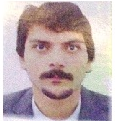              Profession			:	Civil/Site Engineer                            Date of birth			:	20 aug 1994                                    Sex				:	MaleMarital status 			:	SingleNationality			:	PakistanCorrespondance Address   	:	Deira DubaiContact Details                              	Mobile : +971557397812                                                                                  +923459117348    
Visit Visa Status 		:           Valid Till 20th MarchCAREER OBJECTIVESeeking a challenging and professional position of a Civil Engineer, where I can use my Planning, Designing and overseeing skills in construction in a way that is mutually beneficial to both myself and my employer in order to achieve company goals and objectives.CAREER PROFILEEnergetic and Passionate individual, Goal and object oriented, willing to do work in highly competitive environment to build a bright career through my personal efforts and struggle in innovative esteemed organization. I strongly believe in Teamwork and leadership.EXPERIENCE  July 2017-Nov 2017Trainee EngineerWorked on the project, Strengthening of Khyber Medical university, Peshawar. This involved the establishment of research institute of Diabetology, which was a 5-storey building at phase 5 Hayatabad.My Duties were:Checking the routine work of construction staff.To communicate the directions of the Resident Engineer (Nespak) to the contractor’s personnel.To help with the quantity estimation of the various components of the structure (concrete estimation, steel bars estimation, lapping height).Studying Drawings, Guiding and Explaining drawings to Labors where required.ACADEMIC BACKGROUND B.S Civil Engineering            (2017)Institute:  University of Engineering & Technology Peshawar, Pakistan. CGPA:    3.01/4  HSSC (Pre-Engineering)        (2012)Institute:  Islamia College Peshawar, Pakistan.Percentage:  86 % SSC (Science)                         (2010)Institute: Cadet College Kohat , Pakistan.Percentage:   88% FINAL YEAR PROJECT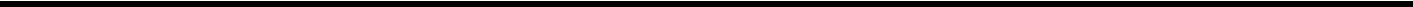 Design Of Pavement Sub-Base LayerModeling and Designing of multi storey building using SAP2000SKILLSBasic User of Sap2000Well versed with MS Office Proficient user of AutoCad 2DPlanning and ManagementActive listener Eager to learn new things in order to keep up to date with new skill requirements and technological innovationsAbility to work under pressure and manage stress levelsLANGUAGES KNOWNCERTIFICATION	I, the undersigned, certify that to the best of my knowledge and belief, the information furnished above correctly describes my qualifications, my experience and me.Place: United Arab Emirates	SYED ATIQ AHMADSpeakReadWriteEnglishExcellentExcellentExcellentHindi/UrduExcellentExcellentExcellent